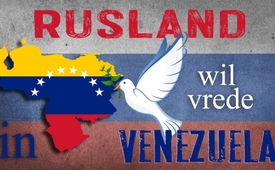 Rusland wil vrede in Venezuela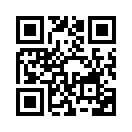 “Rusland wil vrede in Venezuela”, aldus de Russische premier Dmitry Medvedev begin 2019 over de situatie in Venezuela. Zie in dit programma hoe Rusland dit mogelijk wil maken.De crisis in Venezuela is verergerd nadat oppositieleider Juan Guaido zich op 23 januari 2019 tot interim-president heeft uitgeroepen met de openlijke steun van Amerika en haar bondgenoten. Veel landen, waaronder Iran, Rusland en China, veroordelen de acties van Amerika en spreken zich uit over de handhaving van de soevereiniteit en territoriale integriteit van Venezuela. De Amerikaanse leiders hebben Venezuela onlangs bedreigd met een militaire aanval, wat een schending is van het VN-Handvest, dat inmenging in de interne aangelegenheden van onafhankelijke staten verbiedt. “Washington heeft het over de mogelijkheid van een militaire interventie in Venezuela en er zijn ook provocaties aan de grens waar te nemen, maar Moskou verwerpt elke inmenging in de binnenlandse aangelegenheden van andere landen”, aldus de Russische premier Dmitri Medvedev. Hij voegde eraan toe: “Rusland wil vrede in Venezuela, en dit kan alleen worden bereikt door middel van interne, uitgebreide en respectvolle onderhandelingen”.door hm.Bronnen:http://parstoday.com/de/news/world-i46275-medwedew_moskau_beobachtet_washingtons_provokationen_gegen_venezuelaDit zou u ook kunnen interesseren:---Kla.TV – Het andere nieuws ... vrij – onafhankelijk – ongecensureerd ...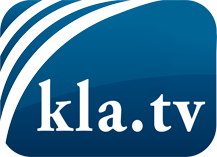 wat de media niet zouden moeten verzwijgen ...zelden gehoord van het volk, voor het volk ...nieuwsupdate elke 3 dagen vanaf 19:45 uur op www.kla.tv/nlHet is de moeite waard om het bij te houden!Gratis abonnement nieuwsbrief 2-wekelijks per E-Mail
verkrijgt u op: www.kla.tv/abo-nlKennisgeving:Tegenstemmen worden helaas steeds weer gecensureerd en onderdrukt. Zolang wij niet volgens de belangen en ideologieën van de kartelmedia journalistiek bedrijven, moeten wij er elk moment op bedacht zijn, dat er voorwendselen zullen worden gezocht om Kla.TV te blokkeren of te benadelen.Verbindt u daarom vandaag nog internetonafhankelijk met het netwerk!
Klickt u hier: www.kla.tv/vernetzung&lang=nlLicence:    Creative Commons-Licentie met naamgeving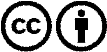 Verspreiding en herbewerking is met naamgeving gewenst! Het materiaal mag echter niet uit de context gehaald gepresenteerd worden.
Met openbaar geld (GEZ, ...) gefinancierde instituties is het gebruik hiervan zonder overleg verboden.Schendingen kunnen strafrechtelijk vervolgd worden.